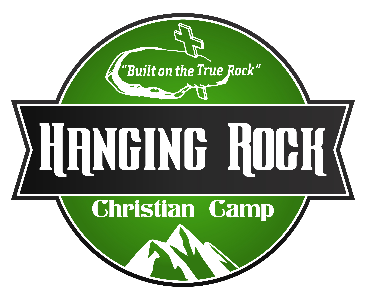 Position DescriptionBuilding & Grounds CoordinatorPurpose:	This person will aid the Maintenance Director in all areas of Building & Grounds.  Time:	Full-Time 			Reports to				Executive Director/Maintenance Director Compensation:				Salary             Certification Required:		CPO-Certified Pool Operator Main Responsibilities:Provide preventative maintenance on all buildings, equipment, and vehiclesMaintain safety equipment (smoke detectors & fire extinguishers)Maintain Pool – Testing & cleaningMowing/Weed eating all our propertyPond Maintenance Deliver water & pool samples weekly/monthlyMiscellaneous Responsibilities:Keep Inventory of Maintenance equipment/suppliesHelp if needed to maintain/facilitate recreation elements (zipline, Giant Swing, Rock Wall, Rappelling, Low Ropes & Paint Ball)Work with volunteer groups and individualsOn Call rotation with other staff. Any other duties as assigned by Executive Director/Maintenance Director_________________________			____________________________      Building & Grounds Coordinator 			     Executive Director